GUEST LECTURE –DIAGNOSIS AND TREATMENT PLANNING IN RPDDEPARTMENT OF PROSTHODONTICSDATE-16-06-2021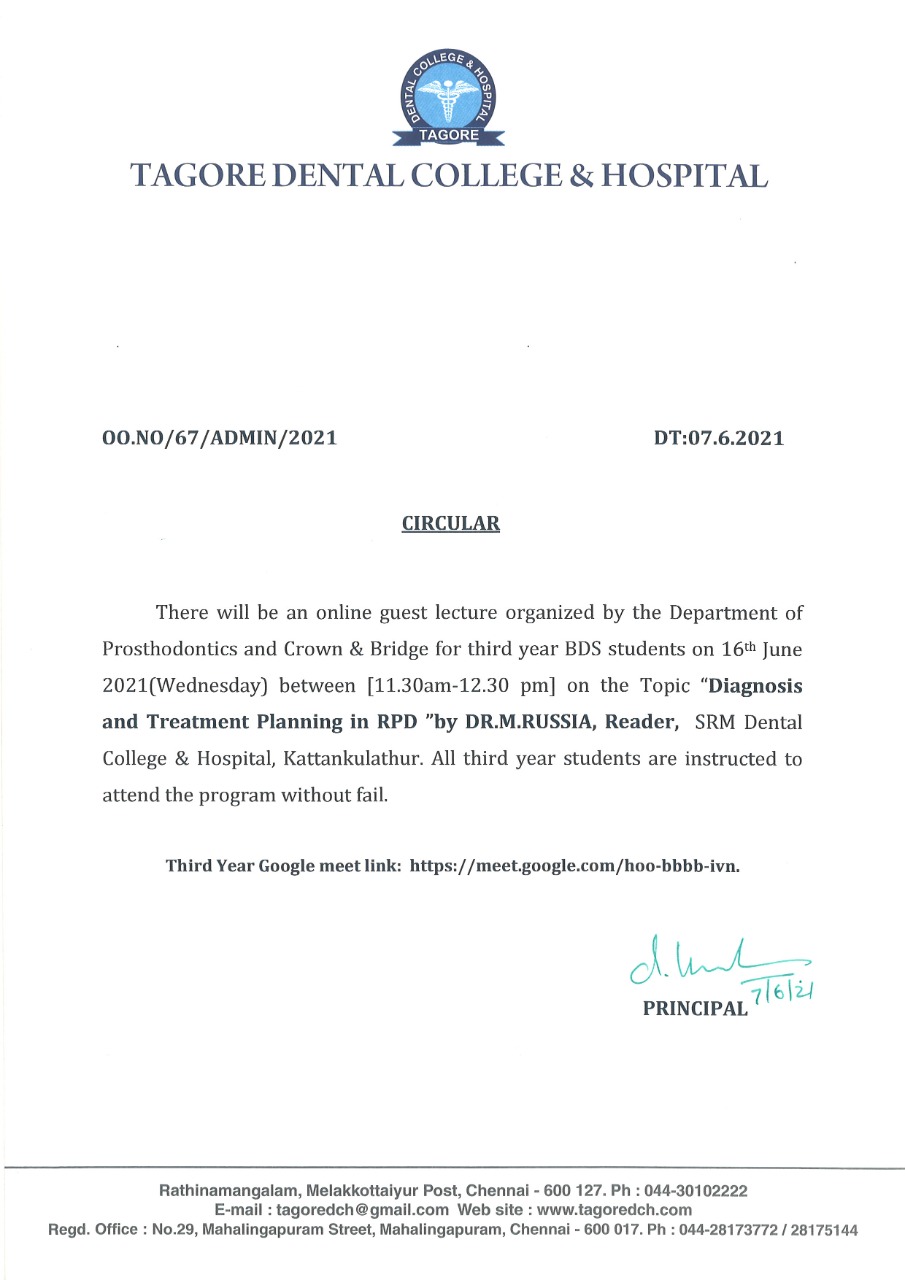 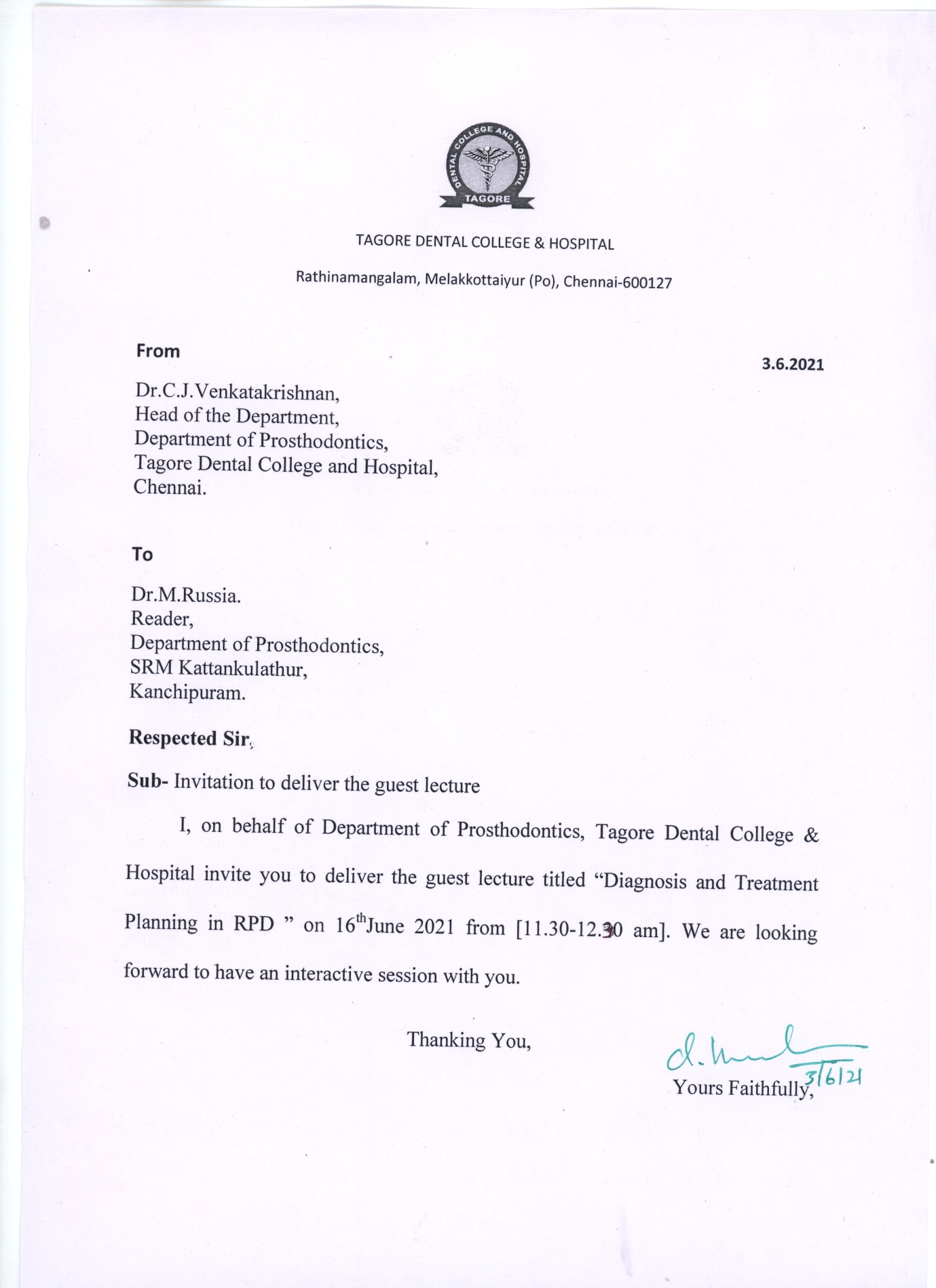 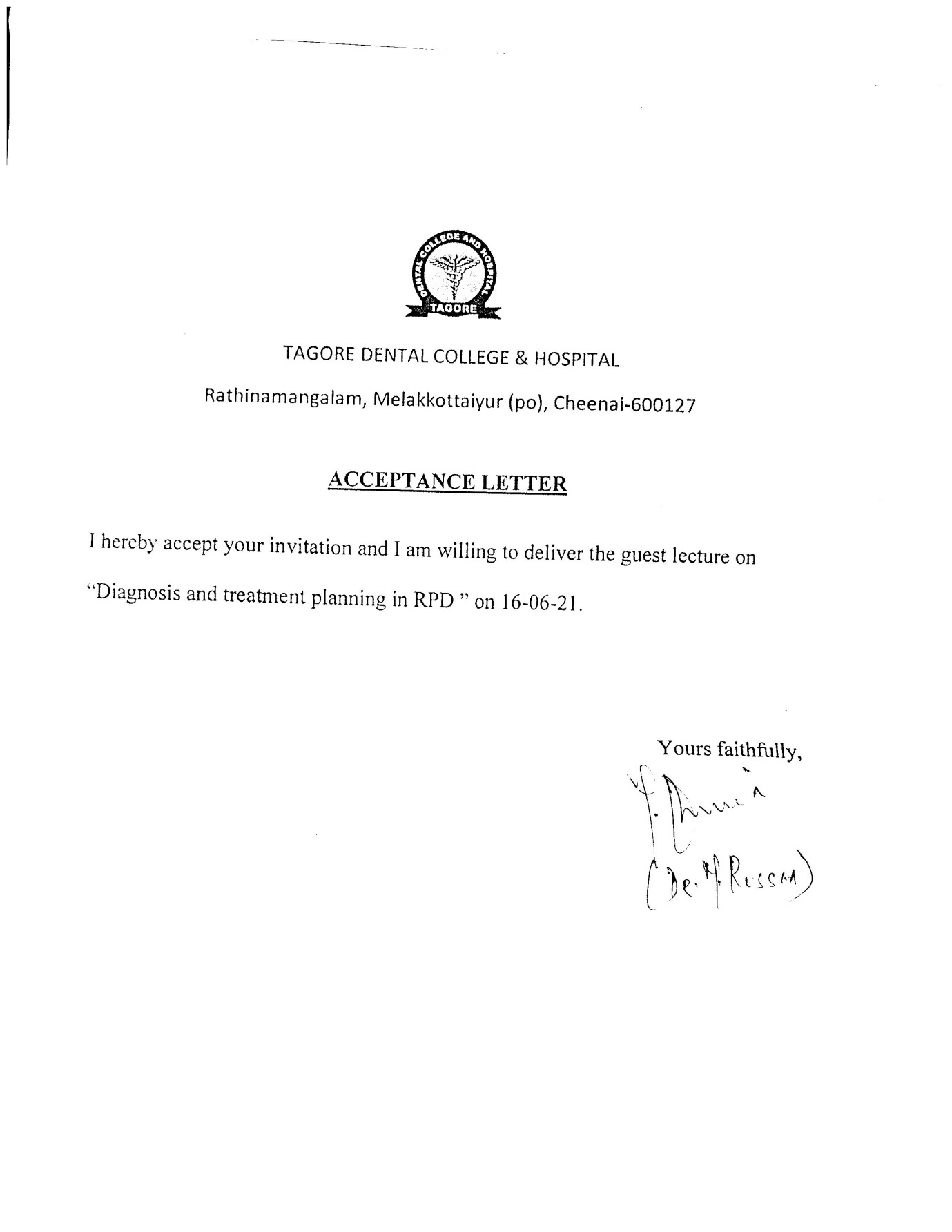 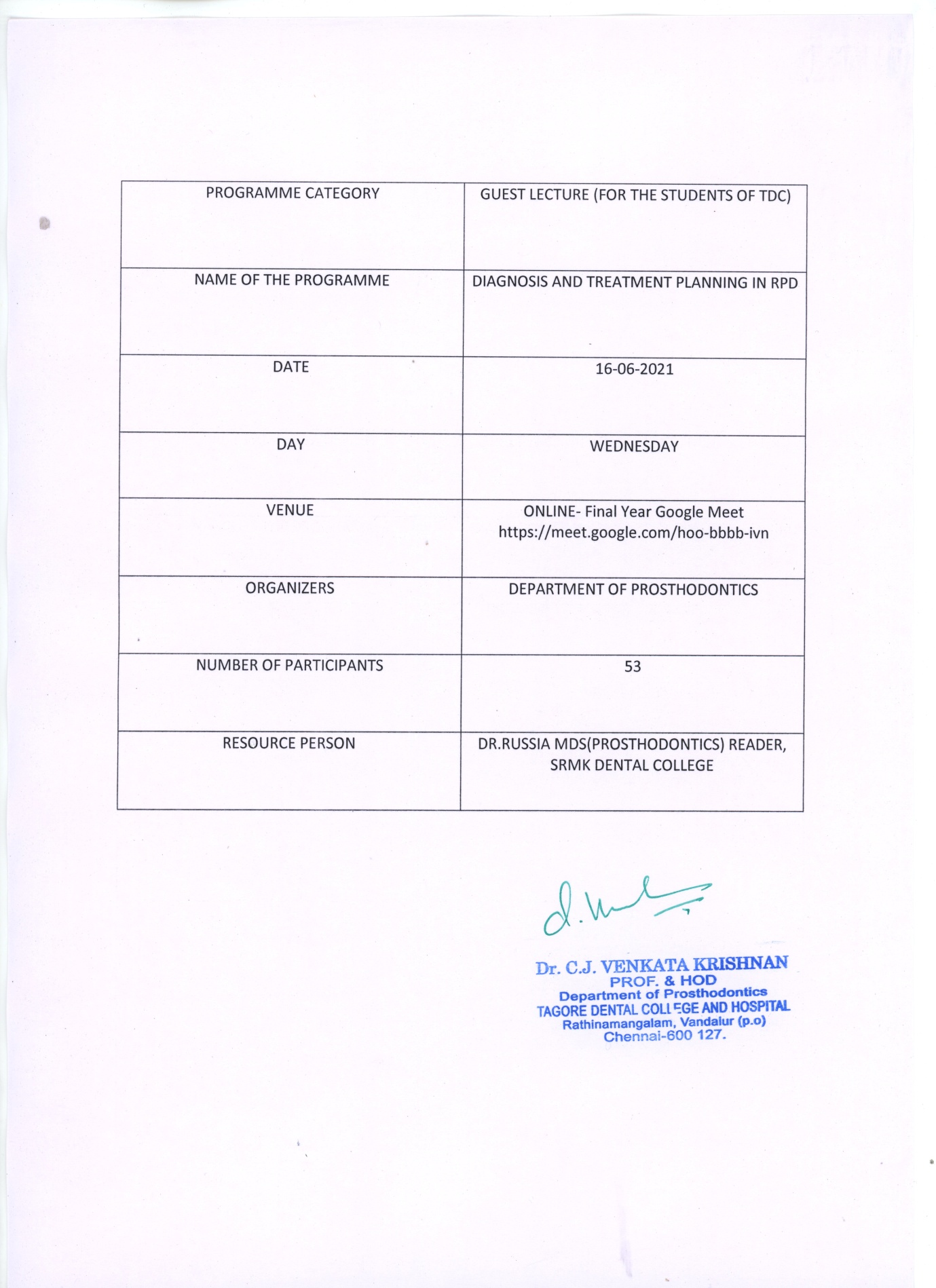 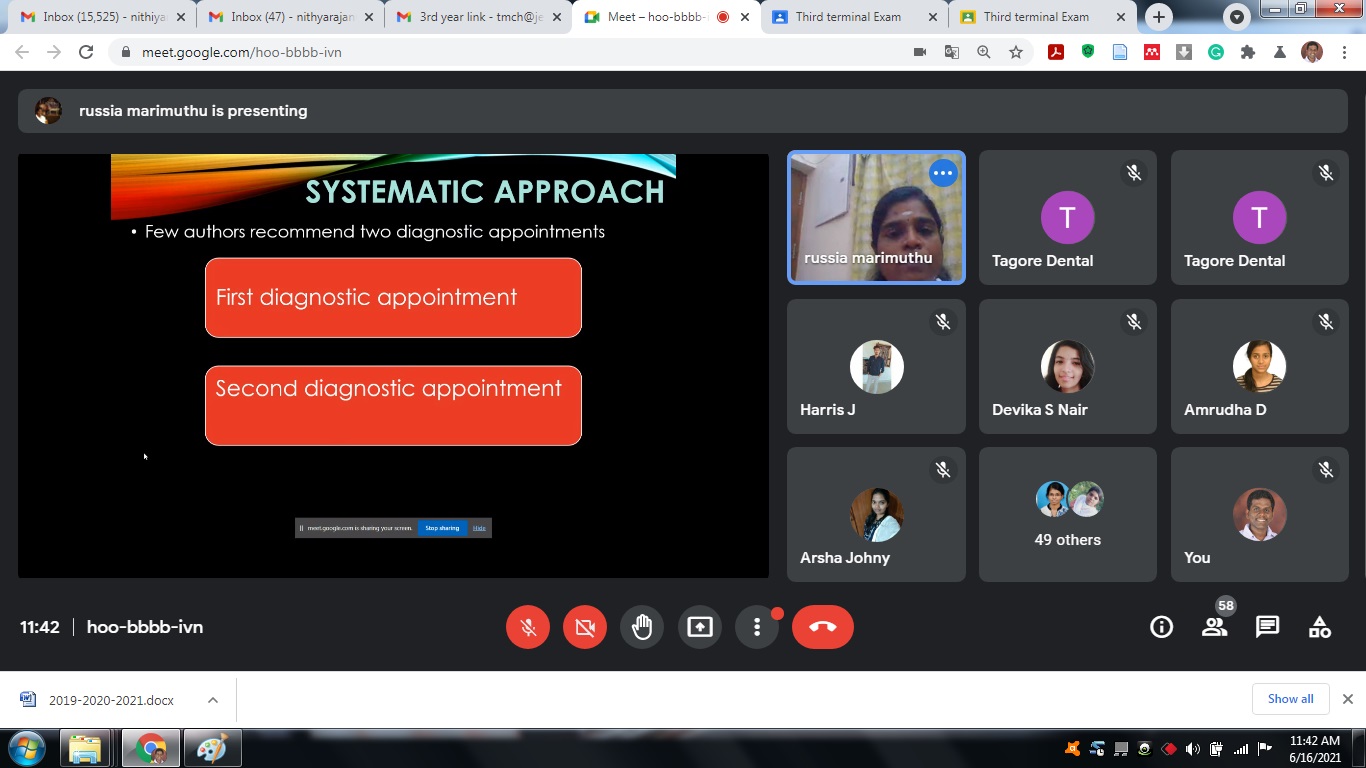 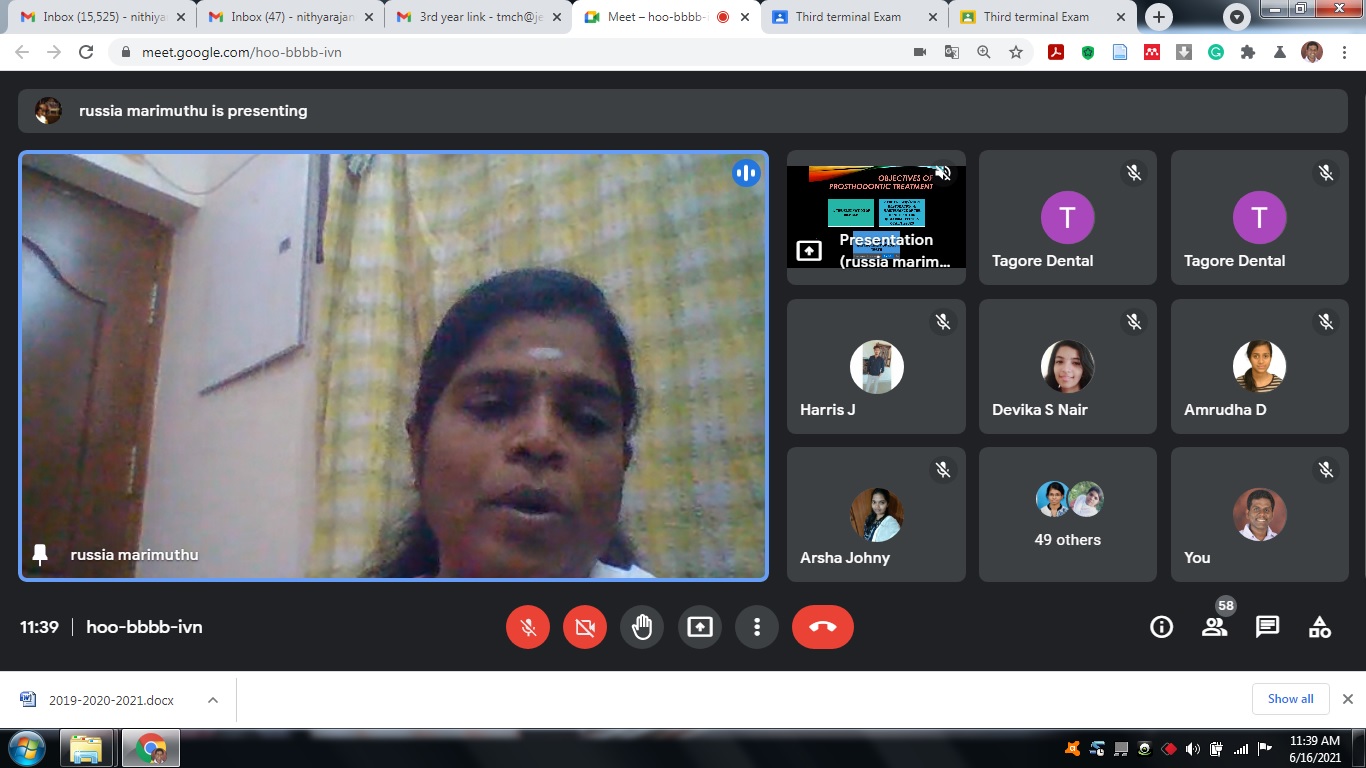 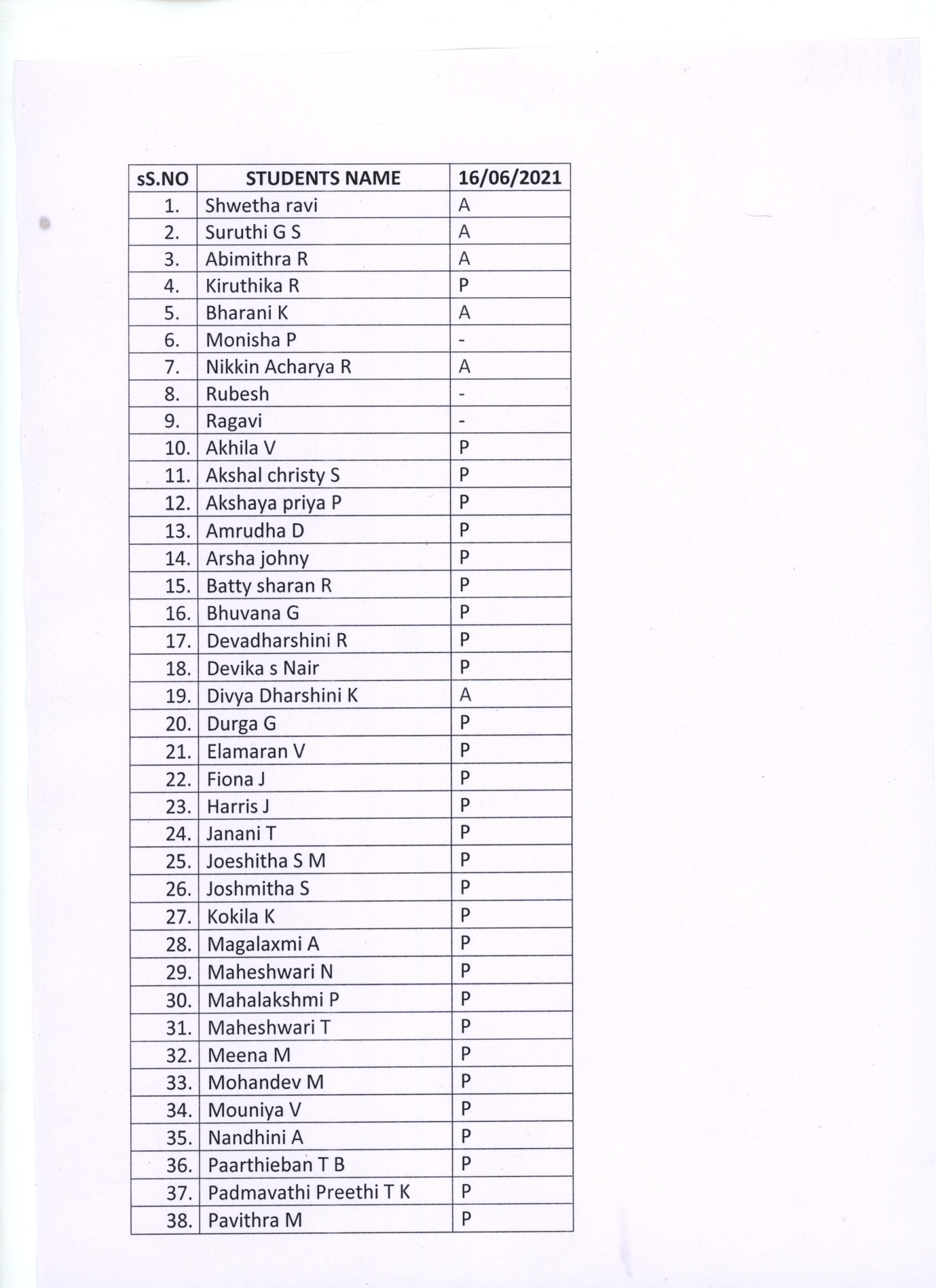 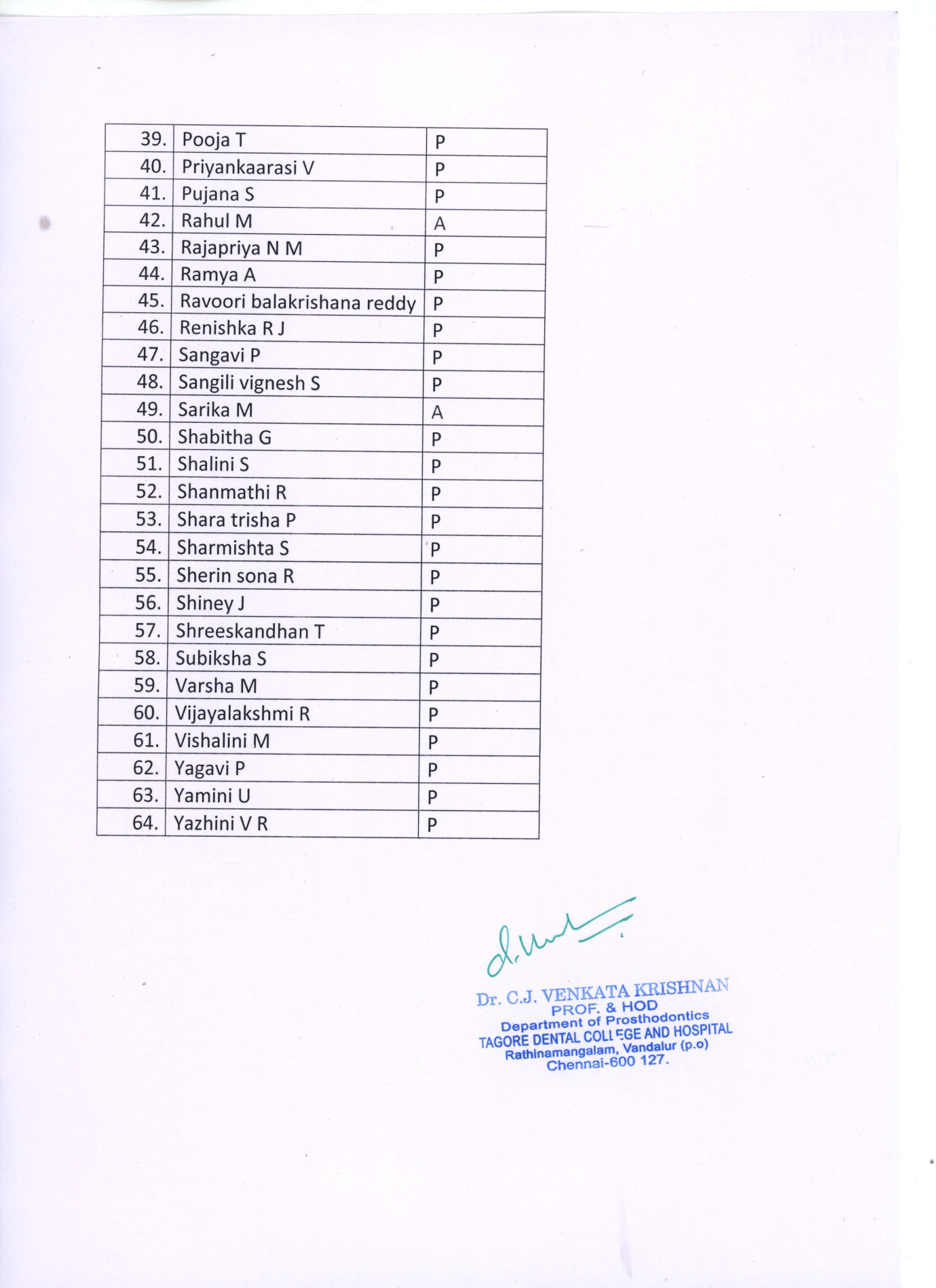 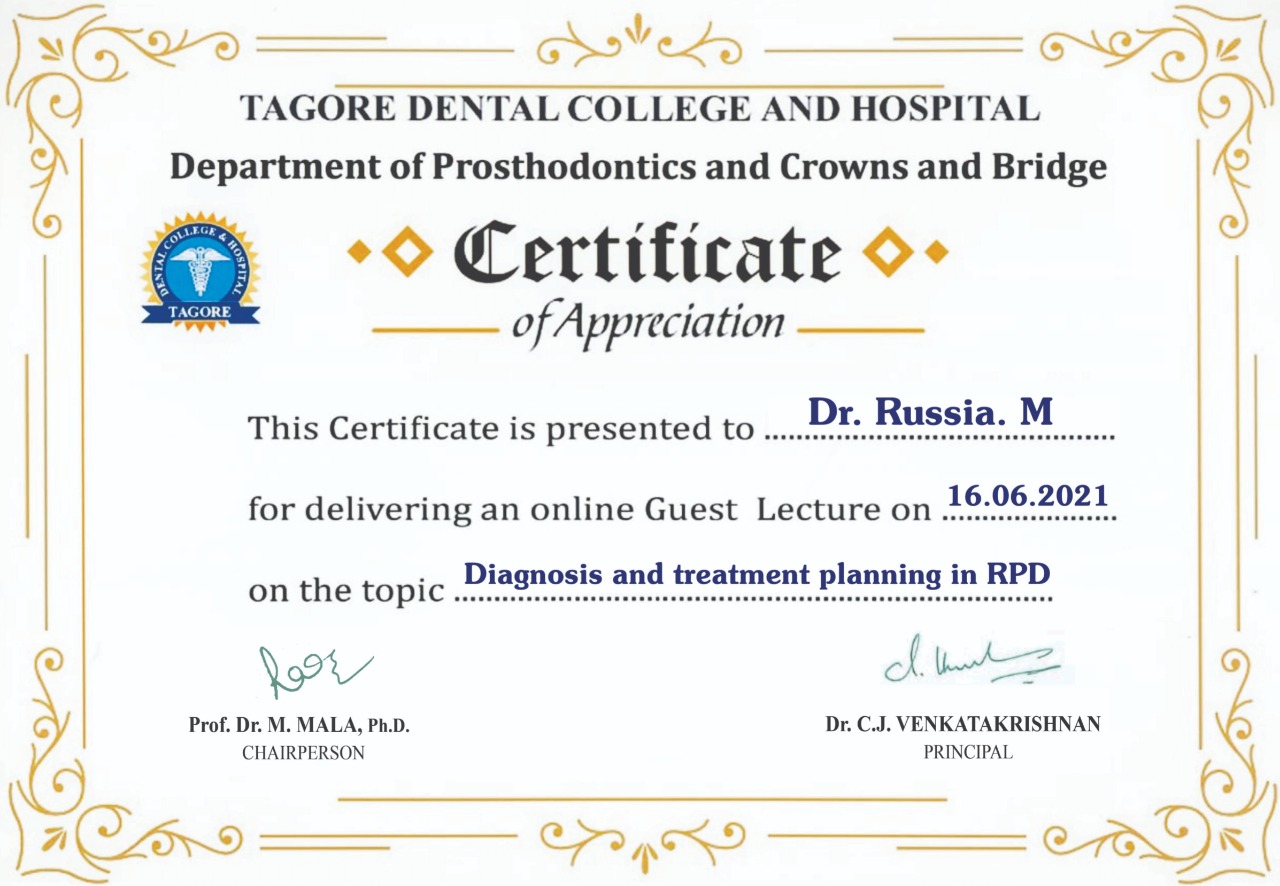 